Iktsz: VIII/1394-1/2019.Kelt: Budapest, 2019.december 13.Kapják: MOK FTESZ Zala megyei választókerület választási névjegyzékében szereplő tagokTisztelt Kamara Tag! Kedves Kollégánk!Ezúton tájékoztatjuk, hogy a 2019. évi kamarai választásokon a Magyar Orvosi Kamara Fogorvosok Területi Szervezete Zala megyei választókerületének elnökévé választott Dr. Nagy Ákos lemondása folytán új választás szükséges. Önnek, mint területi szervezetünk Zala megyei választókerületébe tartozó tagjának joga van:1.) jelöltet állítania:1 főt választókerületi elnöknek és más tagoktól kapott jelölést elfogadni, 2.) a jelöltlistára felkerült személyek közül titkos szavazással megválasztani a választókerület elnökétA választókerületi elnöki tisztségre a mellékelt jelölőlap segítségével állíthat jelöltet. Jelöltek azok a kamarai tagok lesznek, akik saját elfogadó nyilatkozatuk kitöltésével és megküldésével nyilatkoztak a választókerületi elnöki tisztség elfogadásáról. Tájékoztatjuk, hogy a választókerülethez tartozó tagok neve és nyilvántartási (orvosi bélyegző) száma, valamint a választási szabályzat szervezetünk www.kamara.fogorvos.hu honlapján megtalálható. Mivel a kamarai tagok bizalmából a választókerületi elnöki tisztségre Ön is jelölést kaphat, amennyiben kész elfogadni a jelölést és betölteni ezt a tisztséget, legyen szíves erről a mellékelt elfogadó nyilatkozat kitöltésével nyilatkozni.  A jelölőlapok és az elfogadó nyilatkozatok beérkezési határideje: 2020. január 7. (kedd) 12.00 óra  Visszaküldési helye: MOK Fogorvosok Területi Szervezete, 1406 Budapest, Pf. 11.   Fax: +36 1 269 18 76, E-mail: kamara@fogorvos.hu (szkennelve). E határidőn túl érkezett jelöléseket nem áll módunkban elfogadni. A kitöltött jelölőlapok, valamint az elfogadó nyilatkozatok összevetésével kerül összeállításra a választás érvényes jelöltlistája, melyet az alábbiakban meghirdetett választási intervallum kezdete előtt egy héttel a www.kamara.fogorvos.hu honlapunkon teszünk közzé, így Önnek is módjában áll majd megtekinteni azokat.  A Zala megyei választókerületi elnök választásra 2020. január 14. és 2020. február 11. közötti időszakban, távválasztás formájában, interneten keresztül kerül sor.A távválasztáshoz a következő feltételeknek megfelelő számítógépre van szüksége:internetkapcsolattal rendelkezzen,a következő böngészők valamelyike álljon rendelkezésre: Internet Explorer, Google Chrome, Firefox, Opera, Safari.A MOK távválasztási felülete a www.valasztas.mok.hu oldalon érhető el, amit a böngésző címsorába kell begépelnie.A szavazáshoz azonosítania kell magát a nyilvántartási (orvosi bélyegző) számával, vagy adóazonosító jelével, és a születési dátumával.Amennyiben a böngészője tanúsítvány hibára figyelmezteti, kérjük, ellenőrizze a számítógépének dátumbeállítását. Amennyiben az helyes, de a hiba továbbra is fenn áll, kérjük, ezt a fenti telefonszámon szíveskedjen jelezni. Az azonosítást követően a rendszer tartalmazza a szavazás lépéseire vonatkozó instrukciókat, melyeket követve véglegesítheti szavazatát. A rendszer érvénytelen adatok esetén nem rögzíti a kísérletet. Leadott szavazatát a rendszer nem párosítja Önnel, így a későbbiekben sem azonosítható, hogy Ön kire szavazott. Amennyiben a szavazáson résztvevők száma nem éri el az adott választókerülethez tartozó tagok számának több mint 25%-át, úgy 2020. március 2. és 2020. március 31. közötti időszakban második választási fordulóra kerül sor. A második fordulóban a szavazás - az első fordulóval megegyező módon -, az első forduló jelöltjeire leadható szavazatokkal zajlik. A szavazás második fordulója a szavazatot leadó tagok számára tekintet nélkül érvényes. Felhívjuk szíves figyelmét, hogy az esetleges második forduló megtartására vonatkozóan újabb, postai úton megküldendő értesítés már nem kerül kézbesítésre. Az erről szóló információ a www.kamara.fogorvos.hu honlapon kerül majd közzétételre. Az internettel nem rendelkező tagok számára a távválasztás lehetőségét székhelyünkön (1068 Budapest, Szondi u. 100.), valamint a MOK Zala megyei Területi Szervezet irodájában (8900 Zalaegerszeg, Bíró Márton u. 93.) ügyfélfogadási időben és előzetes telefonon történő bejelentkezés alapján biztosítjuk. További kérdések esetén a fenti telefonszámon készséggel állunk rendelkezésére. Tisztelettel:Dr. Gerle JánoselnökMagyar Orvosi Kamara Fogorvosok Területi Szervezete
1068 Budapest, Szondi u. 100.Postacím: 1406 Budapest, Pf.: 11.
Telefon: +36-1-353-2188  Fax: +36-1-269-1876
E-mail: kamara@fogorvos.hu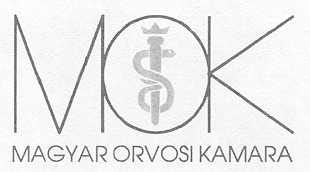 